BCU AgendaAssociated Students 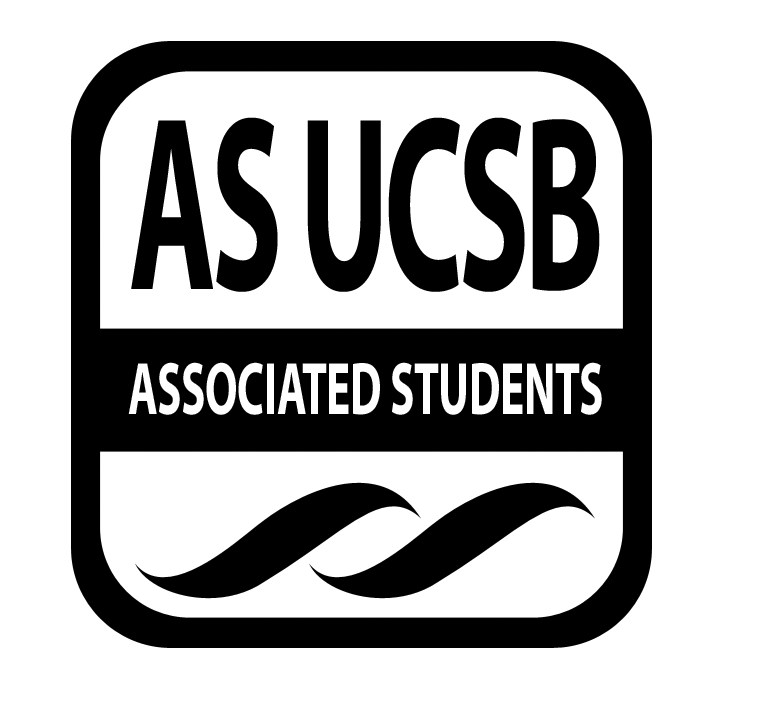 1/22/19,  Transfer Student Center Conference room  CALL TO ORDER by Mackenzie Calderon at 6:05 pm A. MEETING BUSINESSRoll Call (Pre-entered Names)Acceptance of Excused Absences/TardinessMOTION/SECOND: Burke/JordanMotion to accept the excused tardies of Thrush and HernandezACTION: Vote: 10-0 to APPROVE.  Acceptance of Proxies MOTION/SECOND: Last Name/Last NameMotion languageACTION: Vote: X-X to APPROVE/DENY. B. PUBLIC FORUMAnnouncements/Information/IntroductionsStrictly social - Table for TSC at 8:45Drinks for strictly social eventJordan will attend and photographTestimony for items on today’s agenda (out of order)Appreciations/ConcernsZodo’s bowling night tomorrow? $22/hr per lane (2 lanes? 1 or 2 hours? 3 dollar shoe rental) If you use lyft or uber you get a $10 credit toward the laneCalled and they said the leagues book them until 8:30/9 so we can go then (she said we do not need a reservation)Appreciation for Sophie (posting office hours, making canva) & Katherin (website)	Send Katherin our UCSB ID’s so we each edit the website if necessary .	Share the office hours picture on personal Instagram stories, TSA FB page, and share a picture when you’re at office hours Request to have item added to today’s agendaOptional: The BCU will not take action today on issues raised in the Public Forum except requests for financing which BCU members agree to add to the agenda for consideration under Action Items. REPORTS  Brief reports on matters relevant to the BCU and matters of general interest to the public in attendance.  Advisor’s Report Executive Officer’s Report(s) Stickers will be arriving by next meeting! Shirts will as well :)Funding request from Pilipino Cultural Night, told them to attend our meetingGroup Project/Member Report(s)ACCEPTANCE of AGENDA/CHANGES to AGENDA The Chair may, with members’ consent, add items to the agenda for consideration at the current meeting if they meet one of the following criteria: a) Emergency Situation -- the issue falls within ten days from this meeting. b) Deadline -- if the issue arose after the agenda deadline and must be acted on before the next scheduled meeting.MOTION/SECOND: Last Name/Last NameMotion languageACTION: Vote: X-X to APPROVE/DENY. ACCEPTANCE of ACTION SUMMARY/MINUTESApproval of our Action Summary/Minutes from 1/15/2019 MOTION/SECOND: Last Name/Last NameMotion to accept the agendaACTION: Vote: X-X to APPROVE/DENY. ACTION ITEMS  These are generally financial approvals. Detailed information and staff recommendations/reports are provided in attachments. Approvals of allocations of funds require Senate approval. Travel requests and exceptions to policy require Finance and Business Committee approval.F-1. Old Business:  Items that were continued from some previous meeting date to this date for further discussion, usually after new research/information which was not available at the previous meeting.Approval/Consideration of Last Name/Last Name:  ACTION: Vote: X-X to APPROVE. Advisor/Staff recommendation/instruction/request: Advisor will provideResponsible for Follow-through: NAME of PERSON/GROUP/N/AAdditional approval required? F-2 New BusinessApproval/Consideration of  Last Name/Last Name:  ACTION: Vote: X-X to APPROVE. Advisor/Staff recommendation/instruction/request: Advisor will provideResponsible for Follow-through: NAME of PERSON/GROUP/N/AAdditional approval required? DISCUSSION ITEMS Approval/Consideration of  brief description & dates item continued from for Items on which we may make a decision in the future. Public testimony is welcome. We will not make decision motions but may instruct members/staff to do research and/or place item on future agenda.Budget - Each member should be responsible for at least one event and roughly estimate how much that event would cost (either something of interest or an event directly related to your job)REMARKSSpring welcome back event: EOP and Transfer student eventTransfer tour - day dedicated to Transfers (talk to admissions)Spring InsightWorking with admissions in order to reach out to other campuses ADJOURNMENTMOTION/SECOND: Thrush/BurkeACTION: Vote: 11-1 to APPROVE NameNote: absent (excused/not excused)arrived late (time)departed early (time)proxy (full name)NameNote:absent (excused/not excused)arrived late (time)departed early (time)proxy (full name)Mackenzie CalderonClara LemusJuan OrnelasLeah ChurchillNeyra PatricioKatherin JordanSophia WeimerNathan CanalesThomas ThrushArrived late (excused - 6:17)Rebekah BurkeAnthony HernandezArrived late (excused - 6:18)Nima Bencohen